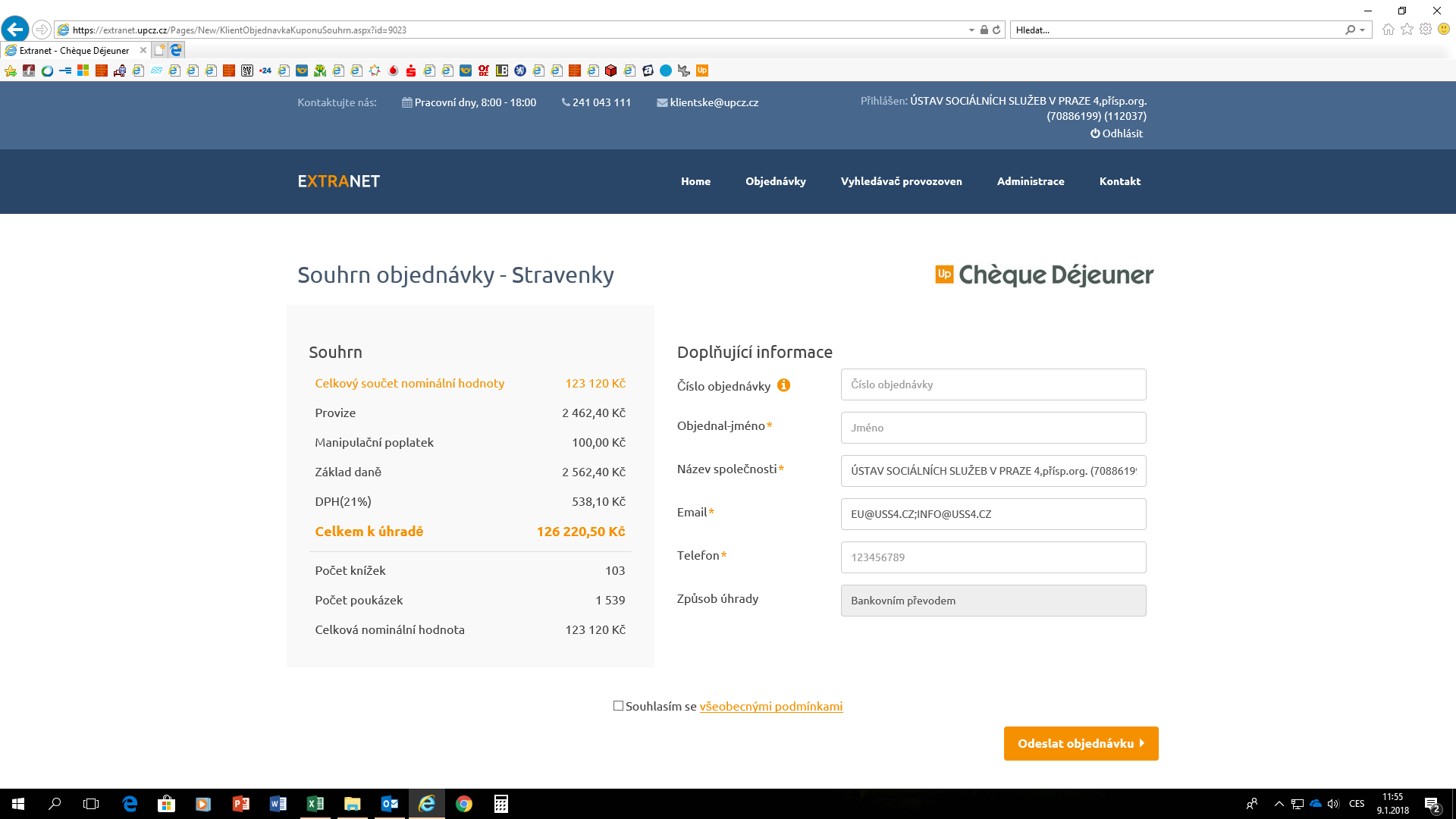 Dobrý den, Vaše objednávka byla přijata a předána k dalšímu zpracování. Společnost: ÚSTAV SOCIÁLNÍCH SLUŽEB V PRAZE 4,přísp.org. Email: EU@USS4.CZ;INFO@USS4.CZ Číslo objednávky: 6313867528-104564 Celková částka: 123,120.00 Kč Stav objednávky můžete sledovat v po přihlášení v Přehledu objednávek. Děkujeme za Vaši objednávku.S pozdravem, klientské oddělení Up Česká republika s.r.o.Zeleny pruh 1560/99 140 00 Praha 4 Tel : +420 241043111 Fax : +420 241043912